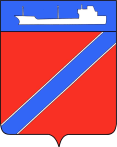 Совет Туапсинского городского поселенияТуапсинского районаР Е Ш Е Н И Еот «___»________  2022 года                                                         № ____г. ТуапсеО согласовании администрации Туапсинского городского поселения Туапсинского района передачи в безвозмездное временное пользование муниципальному бюджетному учреждению Туапсинского городского поселения «Архитектуры и градостроительства города Туапсе» недвижимого имущества, находящегося в муниципальной собственности Туапсинского городского поселенияВ соответствии с Федеральными законами от 06 октября 2003 года             № 131-ФЗ «Об общих принципах организации местного самоуправления в Российской Федерации» и от 26  июля 2006 года № 135-ФЗ «О защите конкуренции», решением Совета Туапсинского городского поселения Туапсинского района от 03 сентября 2014 года № 28.4 «Об утверждении Положения о порядке управления и распоряжения объектами муниципальной собственности Туапсинского городского поселения Туапсинского района», Уставом Туапсинского городского поселения Туапсинского района, принимая во внимания обращение начальника муниципального бюджетного учреждения Туапсинского городского поселения «Архитектуры и градостроительства города Туапсе» А.И. Джигуна  о передаче недвижимого имущества, находящегося в муниципальной собственности Туапсинского городского поселения Туапсинского района, в безвозмездное временное пользование муниципального бюджетного учреждения Туапсинского городского поселения «Архитектуры и градостроительства города Туапсе» Совет Туапсинского городского поселения Туапсинского района РЕШИЛ:1. Согласовать администрации Туапсинского городского поселения Туапсинского района передачу в безвозмездное временное пользование муниципального бюджетного учреждения Туапсинского городского поселения «Архитектуры и градостроительства города Туапсе» сроком на пять лет объекта недвижимого имущества, находящегося в муниципальной собственности Туапсинского городского поселения Туапсинского района: нежилые помещения, второй этаж – 2, 3, 4, 5 (кабинет 36), общей площадью 30,9 кв.м., третий этаж – 2, 3 (кабинет 39), общей площадью 48,3 кв.м., назначение: нежилое,  адрес: Российская Федерация, Краснодарский край, г. Туапсе, ул. Победы, дом №17.2. Контроль за выполнением настоящего решения возложить на комиссию по вопросам социально-экономического развития, имущественным и финансово-бюджетным отношениям, налогообложению, развитию малого и среднего предпринимательства.3. Настоящее решение вступает в силу со дня его принятия.Председатель СоветаТуапсинского городского поселения				Туапсинского района                                                                     В.В. СтародубцевГлава Туапсинскогогородского поселенияТуапсинского района			                                               С.В. Бондаренко